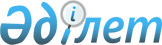 О внесении изменений в приказ исполняющий обязанности Министра сельского хозяйства Республики Казахстан от 27 февраля 2015 года № 18-03/153 "Об утверждении Правил выдачи разрешений на производство интродукции, реинтродукции и гибридизации животных"Приказ Министра экологии, геологии и природных ресурсов Республики Казахстан от 24 марта 2022 года № 86. Зарегистрирован в Министерстве юстиции Республики Казахстан 30 марта 2022 года № 27299
      Примечание ИЗПИ!Порядок введения в действие см. п. 4.
      ПРИКАЗЫВАЮ:
      1. Внести в приказ исполняющий обязанности Министра сельского хозяйства Республики Казахстан от 27 февраля 2015 года № 18-03/153 "Об утверждении Правил выдачи разрешений на производство интродукции, реинтродукции и гибридизации животных" (зарегистрирован в Реестре государственной регистрации нормативных правовых актов за № 11623) следующие изменения:
      пункт 2 изложить в следующей редакции:
      "2. Государственная услуга оказывается территориальными подразделениями Комитета лесного хозяйства и животного мира Министерства экологии, геологии и природных ресурсов Республики Казахстан и Бассейновыми инспекциями рыбного хозяйства Комитета рыбного хозяйства Министерства экологии, геологии и природных ресурсов Республики Казахстан (далее – услугодатель) физическим и (или) юридическим лицам (далее – услугополучатель) в соответствии с настоящими Правилами."
      пункт 4 изложить в следующей редакции:
      "4. Заявка на выдачу разрешения на производство интродукции, реинтродукции и гибридизации животных (далее – заявка) направляется посредством веб-портала "электронного правительства" www.egov.kz (далее - Портал) в электронном виде по форме согласно приложению 1 к настоящим Правилам к услугодателю.
      Перечень документов необходимых для оказания государственной услуги:
      1) заявка в форме электронного документа, удостоверенная электронной цифровой подписью (далее – ЭЦП) услугополучателя по форме согласно приложению 1 к настоящим Правилам к услугодателю;
      2) электронная копия биологического обоснования на производство интродукции, реинтродукции и гибридизации животных.
      Перечень основных требований к оказанию государственной услуги, включающий характеристики процесса, форму, содержание и результат оказания, а также иные сведения с учетом особенностей предоставления государственной услуги изложены в стандарте государственной услуги "Выдача разрешения на производство интродукции, реинтродукции и гибридизации животных" согласно приложению 2 к настоящим Правилам.
      Сведения о документах, удостоверяющих личность, о государственной регистрации (перерегистрации) юридического лица, о государственной регистрации в качестве индивидуального предпринимателя, либо о начале деятельности в качестве индивидуального предпринимателя услугодатель получает из соответствующих информационных систем через шлюз "электронного правительства".
      При подаче заявки услугополучатель дает согласие на использование сведений, составляющих охраняемую законом тайну, содержащихся в информационных системах, при оказании государственных услуг, если иное не предусмотрено законами Республики Казахстан.
      При сдаче услугополучателем всех необходимых документов через Портал услугополучателю в "личный кабинет" направляется статус о принятии запроса для оказания государственной услуги.";
      пункт 5 изложить в следующей редакции:
      "5. Канцелярия услугодателя в день поступления документов осуществляет их прием, регистрацию и направляет на рассмотрение услугодателю.
      При обращении услугополучателя после окончания рабочего времени, в выходные и праздничные дни согласно Трудовому кодексу Республики Казахстан, прием документов осуществляется следующим рабочим днем.
      Работник услугодателя в течение 2 (двух) рабочих дней с момента регистрации документов проверяет полноту представленных документов.
      В случае установления факта неполноты представленных документов, работник ответственного подразделения в указанный срок готовит и направляет мотивированный отказ в дальнейшем рассмотрении заявки в форме электронного документа, подписанного ЭЦП уполномоченного лица услугодателя, в "личный кабинет" услугополучателя."
      приложение 3 изложить в новой редакции согласно приложению к настоящему приказу.
      2. Комитету лесного хозяйства и животного мира Министерства экологии, геологии и природных ресурсов Республики Казахстан в установленном законодательством порядке обеспечить:
      1) государственную регистрацию настоящего приказа в Министерстве юстиции Республики Казахстан;
      2) размещение настоящего приказа на интернет-ресурсе Министерства экологии, геологии и природных ресурсов Республики Казахстан после его официального опубликования;
      3) в течение десяти рабочих дней после государственной регистрации настоящего приказа представление в Департамент юридической службы Министерства экологии, геологии и природных ресурсов Республики Казахстан сведений об исполнении мероприятий, предусмотренных подпунктами 1) и 2) настоящего пункта.
      3. Контроль за исполнением настоящего приказа возложить на курирующего вице-министра экологии, геологии и природных ресурсов Республики Казахстан.
      4. Настоящий приказ вводится в действие по истечении шестидесяти календарных дней после дня его первого официального опубликования.
      "СОГЛАСОВАН"Министерство национальной экономикиРеспублики Казахстан
      "СОГЛАСОВАН"Министерство цифрового развития, инновацийи аэрокосмической промышленностиРеспублики Казахстан
					© 2012. РГП на ПХВ «Институт законодательства и правовой информации Республики Казахстан» Министерства юстиции Республики Казахстан
				
      Министр экологии, геологиии природных ресурсовРеспублики Казахстан 

С. Брекешев
Приложение к приказу
Министра экологии, геологии
и природных ресурсов
Республики Казахстан
от 24 марта 2022 года № 86Приложение 2
к Правилам выдачи разрешений
на производство интродукции,
реинтродукции и гибридизации животных
Стандарт государственной услуги "Выдача разрешения на производство интродукции, реинтродукции и гибридизации животных"
Стандарт государственной услуги "Выдача разрешения на производство интродукции, реинтродукции и гибридизации животных"
Стандарт государственной услуги "Выдача разрешения на производство интродукции, реинтродукции и гибридизации животных"
1
Наименование услугодателя
территориальные подразделения Комитета лесного хозяйства и животного мира Министерства экологии, геологии и природных ресурсов Республики Казахстан и Бассейновые инспекции рыбного хозяйства Комитета рыбного хозяйства Министерства экологии, геологии и природных ресурсов Республики Казахстан
2
 Способы предоставления государственной услуги 
через веб-портал "электронного правительства" www.egov.kz (далее - Портал)
3
 Срок оказания государственной услуги 
3 (три) рабочих дня
4
Форма оказания государственной услуги
Электронная (полностью автоматизированная)
5
 Результат оказания государственной услуги 
Разрешение на производство интродукции, реинтродукции и гибридизации животных либо мотивированный отказ.
Форма предоставления результата оказания государственной услуги: электронная.
6
 Размер оплаты, взимаемой с услугополучателя взимаемой с услугополучателя при оказании государственной услуги, и способы ее взимания в случаях, предусмотренных законодательством Республики Казахстан 
 Бесплатная 
7
 График работы 
1) услугодатель – с понедельника по пятницу согласно трудовому законодательству Республики Казахстан с 09.00 до 18.30 часов, обеденный перерыв с 13.00 до 14.30 часов, кроме выходных и праздничных дней. Прием документов и выдача результатов оказания государственной услуги: с 9.00 часов до 17.00 часов, обеденный перерыв с 13.00 часов до 14.30 часов.
2) Портал – круглосуточно, за исключением технических перерывов, связанных с проведением ремонтных работ (при обращении услугополучателя после окончания рабочего времени, в выходные и праздничные дни, согласно трудовому законодательству Республики Казахстан и статьей 5 Закона Республики Казахстан от 13 декабря 2001 года "О праздниках в Республике Казахстан", прием заявки и выдача результата оказания государственной услуги осуществляется следующим рабочим днем). Адреса мест оказания государственной услуги размещены на Портале.
8
 Перечень документов необходимых для оказания государственной услуги 
1) заявка в форме электронного документа, удостоверенная электронной цифровой подписью (далее - ЭЦП) услугополучателя по форме согласно приложению 1 к настоящим Правилам к услугодателю;
2) электронная копия биологического обоснования на производство интродукции, реинтродукции и гибридизации животных.
9
Основания для отказа в оказании государственной услуги, установленные законодательством Республики Казахстан
1) установление недостоверности документов, представленных услугополучателем для получения государственной услуги, и (или) данных (сведений), содержащихся в них;
2) несоответствие услугополучателя и (или) представленных материалов, объектов, данных и сведений, необходимых для оказания государственной услуги требованиям, установленным настоящими Правилами.
10
Иные требования с учетом особенностей оказания государственной услуги
Срок действия разрешения один календарный год. Услугополучатель получает государственную услугу в электронной форме через Портал при условии наличия ЭЦП.
Услугополучатель имеет возможность получения информации о порядке и статусе оказания государственной услуги в режиме удаленного доступа посредством "личного кабинета" Портал, справочных служб услугодателя, а также Единого контакт-центра "1414", 8-800-080-7777.